№ 01-01-05/1395 от 16.04.2024Паспорт предприятия ТОО «KAP Technology» (по состоянию на 1 апреля 2024 года)* - в случае применимости к деятельности предприятия.** - указать иное с учетом вида деятельности предприятия. Генеральный директор                				                  		                                          Н. МельниковСогласовано16.04.2024 11:16 Каримов Жанат Балтабекович 16.04.2024 11:16 Жакаев Берик Султанович16.04.2024 11:17 Султанова Рамина  Лухмановна Подписано16.04.2024 11:55 Мельников Николай Александрович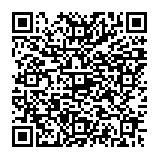 Основные участники (акционеры) и их доли (количество принадлежащих им акций в процентном соотношении)АО «НАК «Казатомпром» является Единственным участником со 100% долей участия в уставном капитале (Решение Единственного участника № 1 от 18 августа 2006 года).АО «НАК «Казатомпром» является Единственным участником со 100% долей участия в уставном капитале (Решение Единственного участника № 1 от 18 августа 2006 года).АО «НАК «Казатомпром» является Единственным участником со 100% долей участия в уставном капитале (Решение Единственного участника № 1 от 18 августа 2006 года).Уставный капитал4 224 363 021,81 (четыре миллиарда двести двадцать четыре миллиона триста шестьдесят три тысячи двадцать один) тенге 81 тиын4 224 363 021,81 (четыре миллиарда двести двадцать четыре миллиона триста шестьдесят три тысячи двадцать один) тенге 81 тиын4 224 363 021,81 (четыре миллиарда двести двадцать четыре миллиона триста шестьдесят три тысячи двадцать один) тенге 81 тиынДата образования. История создания и вхождения участников в состав ТОО «KAP Technology»Решением №1 от 27 июня 2006 года Единственный учредитель Бостанов Рахимжан Алимбетович принял решение создать Товарищество с ограниченной ответственностью «Байланыс-НАК». Решением №1 от 18 августа 2006 года на основании письма-предложения Единственного учредителя АО «НАК «Казатомпром» приняло решение участвовать в деятельности ТОО «Байланыс-НАК» путем приобретения 100% (сто процентов) доли участия в уставном капитале. Решением Совета директоров АО «НАК «Казатомпром» № 4/17 от 28 июня 2017 года, было изменено фирменное наименование Товарищества с «Байланыс НАК» на «KAP Technology».Решением №1 от 27 июня 2006 года Единственный учредитель Бостанов Р.А. принял решение создать ТОО «Байланыс-НАК». Решением №1 от 18 августа 2006 года на основании письма-предложения Единственного учредителя АО «НАК «Казатомпром» приняло решение участвовать в деятельности ТОО «Байланыс-НАК» путем приобретения 100% доли участия в уставном капитале. Решением СД АО «НАК «Казатомпром» № 4/17 от 28 июня 2017 года, было изменено фирменное наименование ТОО с «Байланыс НАК» на «KAP Technology».Решением №1 от 27 июня 2006 года Единственный учредитель Бостанов Рахимжан Алимбетович принял решение создать Товарищество с ограниченной ответственностью «Байланыс-НАК». Решением №1 от 18 августа 2006 года на основании письма-предложения Единственного учредителя АО «НАК «Казатомпром» приняло решение участвовать в деятельности ТОО «Байланыс-НАК» путем приобретения 100% (сто процентов) доли участия в уставном капитале. Решением Совета директоров АО «НАК «Казатомпром» № 4/17 от 28 июня 2017 года, было изменено фирменное наименование Товарищества с «Байланыс НАК» на «KAP Technology».Решением №1 от 27 июня 2006 года Единственный учредитель Бостанов Р.А. принял решение создать ТОО «Байланыс-НАК». Решением №1 от 18 августа 2006 года на основании письма-предложения Единственного учредителя АО «НАК «Казатомпром» приняло решение участвовать в деятельности ТОО «Байланыс-НАК» путем приобретения 100% доли участия в уставном капитале. Решением СД АО «НАК «Казатомпром» № 4/17 от 28 июня 2017 года, было изменено фирменное наименование ТОО с «Байланыс НАК» на «KAP Technology».Решением №1 от 27 июня 2006 года Единственный учредитель Бостанов Рахимжан Алимбетович принял решение создать Товарищество с ограниченной ответственностью «Байланыс-НАК». Решением №1 от 18 августа 2006 года на основании письма-предложения Единственного учредителя АО «НАК «Казатомпром» приняло решение участвовать в деятельности ТОО «Байланыс-НАК» путем приобретения 100% (сто процентов) доли участия в уставном капитале. Решением Совета директоров АО «НАК «Казатомпром» № 4/17 от 28 июня 2017 года, было изменено фирменное наименование Товарищества с «Байланыс НАК» на «KAP Technology».Решением №1 от 27 июня 2006 года Единственный учредитель Бостанов Р.А. принял решение создать ТОО «Байланыс-НАК». Решением №1 от 18 августа 2006 года на основании письма-предложения Единственного учредителя АО «НАК «Казатомпром» приняло решение участвовать в деятельности ТОО «Байланыс-НАК» путем приобретения 100% доли участия в уставном капитале. Решением СД АО «НАК «Казатомпром» № 4/17 от 28 июня 2017 года, было изменено фирменное наименование ТОО с «Байланыс НАК» на «KAP Technology».Юридический адрес: Республика Казахстан, 120703, Кызылординская область, Шиелийский район, поселек Шиели, ул. Есенова 9.Республика Казахстан, 120703, Кызылординская область, Шиелийский район, поселек Шиели, ул. Есенова 9.Республика Казахстан, 120703, Кызылординская область, Шиелийский район, поселек Шиели, ул. Есенова 9.Фактический адрес центрального аппарата/офиса:Республика Казахстан, г. Астана, улица Сыганак, дом 17/12.Республика Казахстан, г. Астана, улица Сыганак, дом 17/12.Республика Казахстан, г. Астана, улица Сыганак, дом 17/12.Фактический адрес производственного объектаРеспублика Казахстан, 120703, Кызылординская область, Шиелийский район, поселек Шиели, ул. Есенова 9.Республика Казахстан, 120703, Кызылординская область, Шиелийский район, поселек Шиели, ул. Есенова 9.Республика Казахстан, 120703, Кызылординская область, Шиелийский район, поселек Шиели, ул. Есенова 9.Руководитель и члены исполнительного органа:Мельников Николай Александрович - Генеральный директор (Единоличный исполнительный орган).Мельников Николай Александрович - Генеральный директор (Единоличный исполнительный орган).Мельников Николай Александрович - Генеральный директор (Единоличный исполнительный орган).Номер и дата решения об избрании исполнительного органа:Протокол Совета директоров АО «НАК «Казатомпром» от 20 июля 2023 года за № 8/23. Протокол Совета директоров АО «НАК «Казатомпром» от 20 июля 2023 года за № 8/23. Протокол Совета директоров АО «НАК «Казатомпром» от 20 июля 2023 года за № 8/23. Заместители руководителя исполнительного органа:1) Аманбаев Бахтияр Аманжанович – заместитель генерального директора по развитию. Назначен от 24 октября 2023 года.2) Имажанов Бахытжан Гылымбекович – заместитель генерального директора по производству. Назначен от 31 июля 2023 года.1) Аманбаев Бахтияр Аманжанович – заместитель генерального директора по развитию. Назначен от 24 октября 2023 года.2) Имажанов Бахытжан Гылымбекович – заместитель генерального директора по производству. Назначен от 31 июля 2023 года.1) Аманбаев Бахтияр Аманжанович – заместитель генерального директора по развитию. Назначен от 24 октября 2023 года.2) Имажанов Бахытжан Гылымбекович – заместитель генерального директора по производству. Назначен от 31 июля 2023 года.Состав НС предприятия, сроки полномочий, номер и дата решения об избрании:1) Зайцева Оксана Александровна – Директор Департамента экономического анализа АО «НАК «Казатомпром», член Наблюдательного совета ТОО «КAP Technology», избрана решением Совета директоров АО «НАК Казатомпром» от 4 ноября 2021 года № 13/21, сроком на 3 года.2) Цой Дмитрий Александрович – Директор Департамента защиты информации АО «НАК Казатомпром», член Наблюдательного совета ТОО «КAP Technology», избран решением Совета директоров АО «НАК «Казатомпром» от 24 ноября 2022 года № 13/22, сроком – до окончания срока полномочий НС в целом.3) Жакыпбекова Субагуль Жакыпбековна – Директор департамента бухгалтерского учета и отчетности – Главный бухгалтер АО «НАК «Казатомпром», член Наблюдательного совета, избран решением Совета директоров АО «НАК «Казатомпром» от 22 декабря 2023 года № 14/23, сроком – до окончания срока полномочий НС в целом.                                                                               1) Зайцева Оксана Александровна – Директор Департамента экономического анализа АО «НАК «Казатомпром», член Наблюдательного совета ТОО «КAP Technology», избрана решением Совета директоров АО «НАК Казатомпром» от 4 ноября 2021 года № 13/21, сроком на 3 года.2) Цой Дмитрий Александрович – Директор Департамента защиты информации АО «НАК Казатомпром», член Наблюдательного совета ТОО «КAP Technology», избран решением Совета директоров АО «НАК «Казатомпром» от 24 ноября 2022 года № 13/22, сроком – до окончания срока полномочий НС в целом.3) Жакыпбекова Субагуль Жакыпбековна – Директор департамента бухгалтерского учета и отчетности – Главный бухгалтер АО «НАК «Казатомпром», член Наблюдательного совета, избран решением Совета директоров АО «НАК «Казатомпром» от 22 декабря 2023 года № 14/23, сроком – до окончания срока полномочий НС в целом.                                                                               1) Зайцева Оксана Александровна – Директор Департамента экономического анализа АО «НАК «Казатомпром», член Наблюдательного совета ТОО «КAP Technology», избрана решением Совета директоров АО «НАК Казатомпром» от 4 ноября 2021 года № 13/21, сроком на 3 года.2) Цой Дмитрий Александрович – Директор Департамента защиты информации АО «НАК Казатомпром», член Наблюдательного совета ТОО «КAP Technology», избран решением Совета директоров АО «НАК «Казатомпром» от 24 ноября 2022 года № 13/22, сроком – до окончания срока полномочий НС в целом.3) Жакыпбекова Субагуль Жакыпбековна – Директор департамента бухгалтерского учета и отчетности – Главный бухгалтер АО «НАК «Казатомпром», член Наблюдательного совета, избран решением Совета директоров АО «НАК «Казатомпром» от 22 декабря 2023 года № 14/23, сроком – до окончания срока полномочий НС в целом.                                                                               Численность работающих, в т.ч. АУП и ПП (производственный персонал):По состоянию на 01.04.2024 года, численность ТОО «KAP Technology» составляет – 252 штатных единиц.АУП (административно-управленческий персонал) – 33 штатные единицы.ПП (производственный персонал) - 219 штатные единицы.По состоянию на 01.04.2024 года, численность ТОО «KAP Technology» составляет – 252 штатных единиц.АУП (административно-управленческий персонал) – 33 штатные единицы.ПП (производственный персонал) - 219 штатные единицы.По состоянию на 01.04.2024 года, численность ТОО «KAP Technology» составляет – 252 штатных единиц.АУП (административно-управленческий персонал) – 33 штатные единицы.ПП (производственный персонал) - 219 штатные единицы.Основные виды деятельности:Для выполнения основной задачи Товарищество осуществляет предоставление следующих видов услуг и работ (сервисов):- корпоративная аналоговая, IP и цифровая телефонная связь;- корпоративная передача данных;- местная, междугородная и международная телефонная связь по сетям телекоммуникаций общего пользования;- доступ к сети Интернет, в том числе беспроводной;- монтаж, настройка, техническое обслуживание и эксплуатация активного и пассивного сетевого оборудования, учрежденческо - производственных АТС;- монтаж, настройка, техническое обслуживание и эксплуатация систем мониторинга активного и пассивного сетевого оборудования, учрежденческо - производственных АТС, радиорелейных и транкинговых линий связи;- монтаж, настройка, техническое обслуживание и эксплуатация систем видеонаблюдения, видеоконференцсвязи, комплексов хранения видеоинформации;- обеспечение информационной безопасности, управление доступом в корпоративные информационные системы, хранилища данных, корпоративную телекоммуникационную сеть, учрежденческо-производственные АТС, применение аппаратных и программных решений обеспечивающих межсетевое экранирование (Firewall), использование виртуальных частных сетей (VPN), систем обнаружения и предотвращения сетевых вторжений (IDS/IPS), систем защиты электронной почты от спама, вирусов и других угроз;- установка и эксплуатация систем криптографической защиты информации, обеспечивающих стойкие алгоритмы шифрования данных на жестких дисках и съемных носителях, генерацию и безопасное хранение ключей, поддержку казахстанских стандартов шифрования;- сдача в аренду волоконно-оптических линий связи, кабельных, радиорелейных и спутниковых каналов связи, мест на антенно-мачтовых сооружений, сдача в аренду мест в помещениях для монтажа оборудования связи;- монтаж, настройка, техническое обслуживание и эксплуатация систем мониторинга и контроля технологических и производственных процессов, окружающей среды и экологической обстановки;- разработка, модернизация и сервисная поддержка информационных ресурсов для использования как внутри Группы (справочники телефонов,) так и в сети Интернет (веб-сайты, корпоративные порталы и т.п.).- сервисная поддержка и эксплуатация внедряемых для Группы производственных систем класса АСУТП/SCADA, систем класса MES для автоматизации процессов управления производством, систем автоматизации процесса управления скважинами, ведение хронологии скважин;- сервисная поддержка и эксплуатация внедряемых для Группы систем класса ERP - корпоративной системы автоматизации учета (КСДУ), системы электронного документооборота (СЭД), системы управления рисками (СУР), системы управленческой отчетности (СУО);- сервисная поддержка и эксплуатация внедряемых для Группы систем класса ЕАМ для автоматизации процессов управления основными средствами, системы сбалансированных показателей (СПП), автоматизированной системы управления охраной труда СУОТ и системы экологического мониторинга;- монтаж, техническое обслуживание, техническая поддержка и эксплуатация центров обработки данных, ситуационных центров, корпоративного хранилища данных, их технической инфраструктуры, серверного оборудования и хранилищ данных, систем визуализации информации, экранов коллективного пользования, систем аудио конференцсвязи, электронных средств ввода графических данных, интерактивных дисплеев и т.д.;   - сдача в аренду вычислительных мощностей для размещения информации на серверах, постоянно находящихся в сети Интернет и в Единой Корпоративной Сети Телекоммуникаций (хостинг);- комплексная поддержка корпоративного и локального программного обеспечения (ПО), включающая настройку и адаптацию установленного ПО, установку обновлений ПО, регламентированное создание резервных копий (архивирование) ПО и пользовательских данных (электронных документов, баз данных), устранение неисправностей, связанных с использованием установленного ПО, консультирование пользователей информационных систем Группы;- электротехнические и монтажные работы по прокладке телекоммуникационных сетей и систем, компьютерных сетей и систем, телевизионных сетей, включая оптоволоконные кабели и спутниковые тарелки;- техническое обслуживание и предоставление вспомогательного персонала для обслуживания стратегических объектов, а также, ремонт и техническое обслуживание офисных машин и вычислительной техники;- работы по монтажу промышленной техники и оборудования, установке промышленного оборудования на промышленных предприятиях, сборке оборудования для контроля промышленных процессов, установке прочего промышленного оборудования, демонтаж техники и оборудования, сборка оборудования, монтаж/установка оборудования;- аренда компьютерного и периферийного оборудования, копировальных аппаратов, принтеров, машин по электронной обработке текста, принтеров и сетевого и серверного оборудования для организации полноценной инфо телекоммуникационной системы;- разработка, модифицирование и контроль программного обеспечения включая проектирование структуры и содержания и (или) написание компьютерного кода, необходимых для создания и функционирования, системного программного обеспечения (включая модернизацию и оперативное внесение изменений и исправлений), прикладного программного обеспечения (включая модернизацию и оперативное внесение изменений и исправлений), баз данных, Web-страниц в Интернете. Разработка (написание) программного обеспечения под задачи пользователей, модифицирование уже имеющегося (стандартного) прикладного программного обеспечения с целью его функционирования и совместимости с информационными системами пользователей (клиентов);- деятельность в области спутниковых телекоммуникаций для целей телерадиовещания, включая деятельность, связанную с управлением, техническим обслуживанием или предоставлением доступа к устройствам, передающим голосовые, текстовые, звуковые или видео данные с использованием инфраструктуры сети национального оператора телерадиовещания;- проведение научно-исследовательских, опытно-конструкторских работ, опытно-промышленных испытаний: исследования и разработки для предприятий атомной промышленности, включая горно-металлургический комплекс;- проектирование урановых рудников, в том числе разработка проектов ОВОС для объектов атомной промышленности, включая объекты атомной энергии на всех этапах жизненного цикла;- разработка и внедрение геоинформационных систем, разработка и внедрение систем автоматизированного проектирования (CAD), систем автоматизированного управления производства (CAM, SCADA), систем управления знаниями, специального и прикладного программного обеспечения, методов численного моделирования технологических и других процессов;- проектирование и/или строительство объектов промышленного, гражданского строительства для объектов атомной промышленности и атомной энергетики, включая проведение экспертиз ПСД, оказания сервисных и консультативных услуг;- проектирование, разработка и монтаж инженерных и информационных систем и сетей, технологических процессов и оборудования для объектов атомной промышленности, включая горно-металлургический комбинат, работы по устройству инженерных и информационных систем;- оказание услуг по сопровождению АСУТП действующего производства предприятий атомной промышленности, включая горно-металлургический комплекс, включая консультационные, посреднические и сервисные услуги, а также технического обслуживания и ремонту технологического оборудования, программно-технических комплексов автоматизированных систем управления технологическими процессами, средств автоматизации и другой электронной техники;- производство средств автоматизации и измерений, технологического оборудования, СВЧ-установок, систем управления;- пусконаладочные работы технологического оборудования, средств автоматизации и измерений, систем управления, информационно-управляющих систем; программно-технических комплексов автоматизированных систем управления технологическими процессами, средств автоматизации и другой электронной техники, включая его метрологическое обеспечение (поверка, калибровка, ремонт, контроль за состоянием и применением средств измерений) для атомной промышленности, включая горно-металлургический комбинат;- осуществление услуг по проектированию и разработке программного обеспечения, по модификации программного обеспечения, по разработке Web-страниц, по созданию информационных систем, по разработке и внедрению информационных систем, по сопровождению и технической поддержке информационных систем, по установке и настройке систем управления базами данных;- выполнение научно-исследовательских и инновационных работ и выполнение работ на основе грантов в области АСУТП, робототехники и кибернетики;Для выполнения основной задачи Товарищество осуществляет предоставление следующих видов услуг и работ (сервисов):- корпоративная аналоговая, IP и цифровая телефонная связь;- корпоративная передача данных;- местная, междугородная и международная телефонная связь по сетям телекоммуникаций общего пользования;- доступ к сети Интернет, в том числе беспроводной;- монтаж, настройка, техническое обслуживание и эксплуатация активного и пассивного сетевого оборудования, учрежденческо - производственных АТС;- монтаж, настройка, техническое обслуживание и эксплуатация систем мониторинга активного и пассивного сетевого оборудования, учрежденческо - производственных АТС, радиорелейных и транкинговых линий связи;- монтаж, настройка, техническое обслуживание и эксплуатация систем видеонаблюдения, видеоконференцсвязи, комплексов хранения видеоинформации;- обеспечение информационной безопасности, управление доступом в корпоративные информационные системы, хранилища данных, корпоративную телекоммуникационную сеть, учрежденческо-производственные АТС, применение аппаратных и программных решений обеспечивающих межсетевое экранирование (Firewall), использование виртуальных частных сетей (VPN), систем обнаружения и предотвращения сетевых вторжений (IDS/IPS), систем защиты электронной почты от спама, вирусов и других угроз;- установка и эксплуатация систем криптографической защиты информации, обеспечивающих стойкие алгоритмы шифрования данных на жестких дисках и съемных носителях, генерацию и безопасное хранение ключей, поддержку казахстанских стандартов шифрования;- сдача в аренду волоконно-оптических линий связи, кабельных, радиорелейных и спутниковых каналов связи, мест на антенно-мачтовых сооружений, сдача в аренду мест в помещениях для монтажа оборудования связи;- монтаж, настройка, техническое обслуживание и эксплуатация систем мониторинга и контроля технологических и производственных процессов, окружающей среды и экологической обстановки;- разработка, модернизация и сервисная поддержка информационных ресурсов для использования как внутри Группы (справочники телефонов,) так и в сети Интернет (веб-сайты, корпоративные порталы и т.п.).- сервисная поддержка и эксплуатация внедряемых для Группы производственных систем класса АСУТП/SCADA, систем класса MES для автоматизации процессов управления производством, систем автоматизации процесса управления скважинами, ведение хронологии скважин;- сервисная поддержка и эксплуатация внедряемых для Группы систем класса ERP - корпоративной системы автоматизации учета (КСДУ), системы электронного документооборота (СЭД), системы управления рисками (СУР), системы управленческой отчетности (СУО);- сервисная поддержка и эксплуатация внедряемых для Группы систем класса ЕАМ для автоматизации процессов управления основными средствами, системы сбалансированных показателей (СПП), автоматизированной системы управления охраной труда СУОТ и системы экологического мониторинга;- монтаж, техническое обслуживание, техническая поддержка и эксплуатация центров обработки данных, ситуационных центров, корпоративного хранилища данных, их технической инфраструктуры, серверного оборудования и хранилищ данных, систем визуализации информации, экранов коллективного пользования, систем аудио конференцсвязи, электронных средств ввода графических данных, интерактивных дисплеев и т.д.;   - сдача в аренду вычислительных мощностей для размещения информации на серверах, постоянно находящихся в сети Интернет и в Единой Корпоративной Сети Телекоммуникаций (хостинг);- комплексная поддержка корпоративного и локального программного обеспечения (ПО), включающая настройку и адаптацию установленного ПО, установку обновлений ПО, регламентированное создание резервных копий (архивирование) ПО и пользовательских данных (электронных документов, баз данных), устранение неисправностей, связанных с использованием установленного ПО, консультирование пользователей информационных систем Группы;- электротехнические и монтажные работы по прокладке телекоммуникационных сетей и систем, компьютерных сетей и систем, телевизионных сетей, включая оптоволоконные кабели и спутниковые тарелки;- техническое обслуживание и предоставление вспомогательного персонала для обслуживания стратегических объектов, а также, ремонт и техническое обслуживание офисных машин и вычислительной техники;- работы по монтажу промышленной техники и оборудования, установке промышленного оборудования на промышленных предприятиях, сборке оборудования для контроля промышленных процессов, установке прочего промышленного оборудования, демонтаж техники и оборудования, сборка оборудования, монтаж/установка оборудования;- аренда компьютерного и периферийного оборудования, копировальных аппаратов, принтеров, машин по электронной обработке текста, принтеров и сетевого и серверного оборудования для организации полноценной инфо телекоммуникационной системы;- разработка, модифицирование и контроль программного обеспечения включая проектирование структуры и содержания и (или) написание компьютерного кода, необходимых для создания и функционирования, системного программного обеспечения (включая модернизацию и оперативное внесение изменений и исправлений), прикладного программного обеспечения (включая модернизацию и оперативное внесение изменений и исправлений), баз данных, Web-страниц в Интернете. Разработка (написание) программного обеспечения под задачи пользователей, модифицирование уже имеющегося (стандартного) прикладного программного обеспечения с целью его функционирования и совместимости с информационными системами пользователей (клиентов);- деятельность в области спутниковых телекоммуникаций для целей телерадиовещания, включая деятельность, связанную с управлением, техническим обслуживанием или предоставлением доступа к устройствам, передающим голосовые, текстовые, звуковые или видео данные с использованием инфраструктуры сети национального оператора телерадиовещания;- проведение научно-исследовательских, опытно-конструкторских работ, опытно-промышленных испытаний: исследования и разработки для предприятий атомной промышленности, включая горно-металлургический комплекс;- проектирование урановых рудников, в том числе разработка проектов ОВОС для объектов атомной промышленности, включая объекты атомной энергии на всех этапах жизненного цикла;- разработка и внедрение геоинформационных систем, разработка и внедрение систем автоматизированного проектирования (CAD), систем автоматизированного управления производства (CAM, SCADA), систем управления знаниями, специального и прикладного программного обеспечения, методов численного моделирования технологических и других процессов;- проектирование и/или строительство объектов промышленного, гражданского строительства для объектов атомной промышленности и атомной энергетики, включая проведение экспертиз ПСД, оказания сервисных и консультативных услуг;- проектирование, разработка и монтаж инженерных и информационных систем и сетей, технологических процессов и оборудования для объектов атомной промышленности, включая горно-металлургический комбинат, работы по устройству инженерных и информационных систем;- оказание услуг по сопровождению АСУТП действующего производства предприятий атомной промышленности, включая горно-металлургический комплекс, включая консультационные, посреднические и сервисные услуги, а также технического обслуживания и ремонту технологического оборудования, программно-технических комплексов автоматизированных систем управления технологическими процессами, средств автоматизации и другой электронной техники;- производство средств автоматизации и измерений, технологического оборудования, СВЧ-установок, систем управления;- пусконаладочные работы технологического оборудования, средств автоматизации и измерений, систем управления, информационно-управляющих систем; программно-технических комплексов автоматизированных систем управления технологическими процессами, средств автоматизации и другой электронной техники, включая его метрологическое обеспечение (поверка, калибровка, ремонт, контроль за состоянием и применением средств измерений) для атомной промышленности, включая горно-металлургический комбинат;- осуществление услуг по проектированию и разработке программного обеспечения, по модификации программного обеспечения, по разработке Web-страниц, по созданию информационных систем, по разработке и внедрению информационных систем, по сопровождению и технической поддержке информационных систем, по установке и настройке систем управления базами данных;- выполнение научно-исследовательских и инновационных работ и выполнение работ на основе грантов в области АСУТП, робототехники и кибернетики;Для выполнения основной задачи Товарищество осуществляет предоставление следующих видов услуг и работ (сервисов):- корпоративная аналоговая, IP и цифровая телефонная связь;- корпоративная передача данных;- местная, междугородная и международная телефонная связь по сетям телекоммуникаций общего пользования;- доступ к сети Интернет, в том числе беспроводной;- монтаж, настройка, техническое обслуживание и эксплуатация активного и пассивного сетевого оборудования, учрежденческо - производственных АТС;- монтаж, настройка, техническое обслуживание и эксплуатация систем мониторинга активного и пассивного сетевого оборудования, учрежденческо - производственных АТС, радиорелейных и транкинговых линий связи;- монтаж, настройка, техническое обслуживание и эксплуатация систем видеонаблюдения, видеоконференцсвязи, комплексов хранения видеоинформации;- обеспечение информационной безопасности, управление доступом в корпоративные информационные системы, хранилища данных, корпоративную телекоммуникационную сеть, учрежденческо-производственные АТС, применение аппаратных и программных решений обеспечивающих межсетевое экранирование (Firewall), использование виртуальных частных сетей (VPN), систем обнаружения и предотвращения сетевых вторжений (IDS/IPS), систем защиты электронной почты от спама, вирусов и других угроз;- установка и эксплуатация систем криптографической защиты информации, обеспечивающих стойкие алгоритмы шифрования данных на жестких дисках и съемных носителях, генерацию и безопасное хранение ключей, поддержку казахстанских стандартов шифрования;- сдача в аренду волоконно-оптических линий связи, кабельных, радиорелейных и спутниковых каналов связи, мест на антенно-мачтовых сооружений, сдача в аренду мест в помещениях для монтажа оборудования связи;- монтаж, настройка, техническое обслуживание и эксплуатация систем мониторинга и контроля технологических и производственных процессов, окружающей среды и экологической обстановки;- разработка, модернизация и сервисная поддержка информационных ресурсов для использования как внутри Группы (справочники телефонов,) так и в сети Интернет (веб-сайты, корпоративные порталы и т.п.).- сервисная поддержка и эксплуатация внедряемых для Группы производственных систем класса АСУТП/SCADA, систем класса MES для автоматизации процессов управления производством, систем автоматизации процесса управления скважинами, ведение хронологии скважин;- сервисная поддержка и эксплуатация внедряемых для Группы систем класса ERP - корпоративной системы автоматизации учета (КСДУ), системы электронного документооборота (СЭД), системы управления рисками (СУР), системы управленческой отчетности (СУО);- сервисная поддержка и эксплуатация внедряемых для Группы систем класса ЕАМ для автоматизации процессов управления основными средствами, системы сбалансированных показателей (СПП), автоматизированной системы управления охраной труда СУОТ и системы экологического мониторинга;- монтаж, техническое обслуживание, техническая поддержка и эксплуатация центров обработки данных, ситуационных центров, корпоративного хранилища данных, их технической инфраструктуры, серверного оборудования и хранилищ данных, систем визуализации информации, экранов коллективного пользования, систем аудио конференцсвязи, электронных средств ввода графических данных, интерактивных дисплеев и т.д.;   - сдача в аренду вычислительных мощностей для размещения информации на серверах, постоянно находящихся в сети Интернет и в Единой Корпоративной Сети Телекоммуникаций (хостинг);- комплексная поддержка корпоративного и локального программного обеспечения (ПО), включающая настройку и адаптацию установленного ПО, установку обновлений ПО, регламентированное создание резервных копий (архивирование) ПО и пользовательских данных (электронных документов, баз данных), устранение неисправностей, связанных с использованием установленного ПО, консультирование пользователей информационных систем Группы;- электротехнические и монтажные работы по прокладке телекоммуникационных сетей и систем, компьютерных сетей и систем, телевизионных сетей, включая оптоволоконные кабели и спутниковые тарелки;- техническое обслуживание и предоставление вспомогательного персонала для обслуживания стратегических объектов, а также, ремонт и техническое обслуживание офисных машин и вычислительной техники;- работы по монтажу промышленной техники и оборудования, установке промышленного оборудования на промышленных предприятиях, сборке оборудования для контроля промышленных процессов, установке прочего промышленного оборудования, демонтаж техники и оборудования, сборка оборудования, монтаж/установка оборудования;- аренда компьютерного и периферийного оборудования, копировальных аппаратов, принтеров, машин по электронной обработке текста, принтеров и сетевого и серверного оборудования для организации полноценной инфо телекоммуникационной системы;- разработка, модифицирование и контроль программного обеспечения включая проектирование структуры и содержания и (или) написание компьютерного кода, необходимых для создания и функционирования, системного программного обеспечения (включая модернизацию и оперативное внесение изменений и исправлений), прикладного программного обеспечения (включая модернизацию и оперативное внесение изменений и исправлений), баз данных, Web-страниц в Интернете. Разработка (написание) программного обеспечения под задачи пользователей, модифицирование уже имеющегося (стандартного) прикладного программного обеспечения с целью его функционирования и совместимости с информационными системами пользователей (клиентов);- деятельность в области спутниковых телекоммуникаций для целей телерадиовещания, включая деятельность, связанную с управлением, техническим обслуживанием или предоставлением доступа к устройствам, передающим голосовые, текстовые, звуковые или видео данные с использованием инфраструктуры сети национального оператора телерадиовещания;- проведение научно-исследовательских, опытно-конструкторских работ, опытно-промышленных испытаний: исследования и разработки для предприятий атомной промышленности, включая горно-металлургический комплекс;- проектирование урановых рудников, в том числе разработка проектов ОВОС для объектов атомной промышленности, включая объекты атомной энергии на всех этапах жизненного цикла;- разработка и внедрение геоинформационных систем, разработка и внедрение систем автоматизированного проектирования (CAD), систем автоматизированного управления производства (CAM, SCADA), систем управления знаниями, специального и прикладного программного обеспечения, методов численного моделирования технологических и других процессов;- проектирование и/или строительство объектов промышленного, гражданского строительства для объектов атомной промышленности и атомной энергетики, включая проведение экспертиз ПСД, оказания сервисных и консультативных услуг;- проектирование, разработка и монтаж инженерных и информационных систем и сетей, технологических процессов и оборудования для объектов атомной промышленности, включая горно-металлургический комбинат, работы по устройству инженерных и информационных систем;- оказание услуг по сопровождению АСУТП действующего производства предприятий атомной промышленности, включая горно-металлургический комплекс, включая консультационные, посреднические и сервисные услуги, а также технического обслуживания и ремонту технологического оборудования, программно-технических комплексов автоматизированных систем управления технологическими процессами, средств автоматизации и другой электронной техники;- производство средств автоматизации и измерений, технологического оборудования, СВЧ-установок, систем управления;- пусконаладочные работы технологического оборудования, средств автоматизации и измерений, систем управления, информационно-управляющих систем; программно-технических комплексов автоматизированных систем управления технологическими процессами, средств автоматизации и другой электронной техники, включая его метрологическое обеспечение (поверка, калибровка, ремонт, контроль за состоянием и применением средств измерений) для атомной промышленности, включая горно-металлургический комбинат;- осуществление услуг по проектированию и разработке программного обеспечения, по модификации программного обеспечения, по разработке Web-страниц, по созданию информационных систем, по разработке и внедрению информационных систем, по сопровождению и технической поддержке информационных систем, по установке и настройке систем управления базами данных;- выполнение научно-исследовательских и инновационных работ и выполнение работ на основе грантов в области АСУТП, робототехники и кибернетики;Основные виды выпускаемой продукции:1) СВЧ-установка для рудника;2) СВЧ-установка для танталового производства;3)  Расходомер счетчик электромагнитный Куб-5;4) Концентратор радиоизотопный проточный;5) Индикатор раздела фаз ИРФ-21) СВЧ-установка для рудника;2) СВЧ-установка для танталового производства;3)  Расходомер счетчик электромагнитный Куб-5;4) Концентратор радиоизотопный проточный;5) Индикатор раздела фаз ИРФ-21) СВЧ-установка для рудника;2) СВЧ-установка для танталового производства;3)  Расходомер счетчик электромагнитный Куб-5;4) Концентратор радиоизотопный проточный;5) Индикатор раздела фаз ИРФ-2Балансовые данные по годам:2023 год01.01.2024 годпо состоянию на 01.04.2024 годВсего активы, тыс. тг6 225 109 6 225 109 6 097 718 Всего капитал, тыс. тг4 510 211 4 510 211 4 121 611 Чистый годовой доход/убыток, тыс. тг628 831 628 831 240 233 